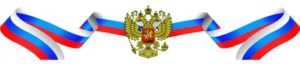 Взвейся в небо, флаг России гордой…Взвейся в небо, флаг России гордой!
В лучезарном небе вознесись!
Триколором – красным, синим, белым,
Гражданин России, ты гордись!Гордятся и с чувством долга и чести принимают участие взрослые и дети в мероприятиях, которые проводятся в Домах Культуры и сельских клубах Первомайского                 сельского поселения. 